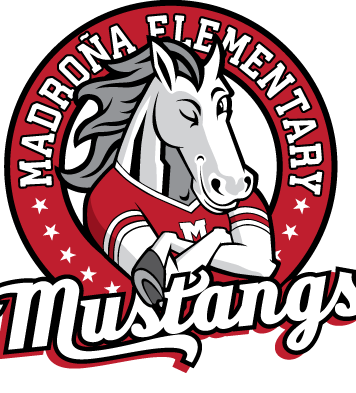 CONSEJO ESCOLAR DE LA ESCUELA PRIMARIA MADRONAAGENDA DE LA REUNIÓNJueves, 22 de febrero de 20243:00-4:00 p.m., Salón 361.  Bienvenida - Llamada al orden, pase de lista2. Revisión de actas anteriores (enero de 2024, Votación para aprobar)3. Informes del comité:PTA - Heidi RehwaldDAC - Heidi Rehwald GATE - Rosie Addison SEDAC - Lars AagaardDELAC - Judith GarcíaLGBTQ+ - Laura TribbleAADAC - Por determinarInforme del Consejo Estudiantil - 4. Nuevos asuntos:Informe de la Directora: Patio de recreo - CRPD miércoles y viernesCanchas de balonmanoBeca Kiwanis	Laboratorio de Ciencias - Ingeniería	Danza - fotos, actualización	TESLASPSA Título I: BeGlad PD, Parques y Recreación Meta 2, 5, 6 DE LA SPSA - Monitoreo para evaluar la alineación con los objetivos del sitio (herramienta de monitoreo), encuestaActualización del Programa de la Iniciativa Verde: ¿alguna actualización?5. Anuncios/Puntos futuros de la agendaDiscusión sobre Nuevas metas de SPSA - académica, estudiantil, comunitaria.6. Cierre de la sesión